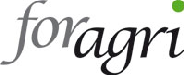 Dichiarazione individuale formazione a distanzaIl sottoscritto	Nato a	il     /    /	, C.F.	,dipendente	dell'azienda	 	con	sede	legale	in	 	(    ),via	, P. IVA/C. Fiscale  	ai sensi dell’art .47 D.P.R. 445/2000consapevole delle sanzioni penali richiamate dall’art. 76 del D.P.R. 28.12.2000 n. 445, in caso di dichiarazioni mendaci e di formazione o uso di atti falsi,dichiarache nei giorni: 	/	/	, dalle	, alle	, dalle	, alle	, 	/	/	, dalle	, alle	, dalle	, alle	, 	/	/	, dalle	, alle	, dalle	, alle	, 	/	/	, dalle	, alle	, dalle	, alle	,…..per un totale di n.	ore ha seguito l’attività formativa in videoconferenza con piattaformasincrona	 	nell’ambito	del	Progetto	denominatorelativo al Piano n.	con titolo   	dell’Avviso .............Allega copia fotostatica fronte retro del proprio documento di identità.Data	Firma del Partecipante/Docente